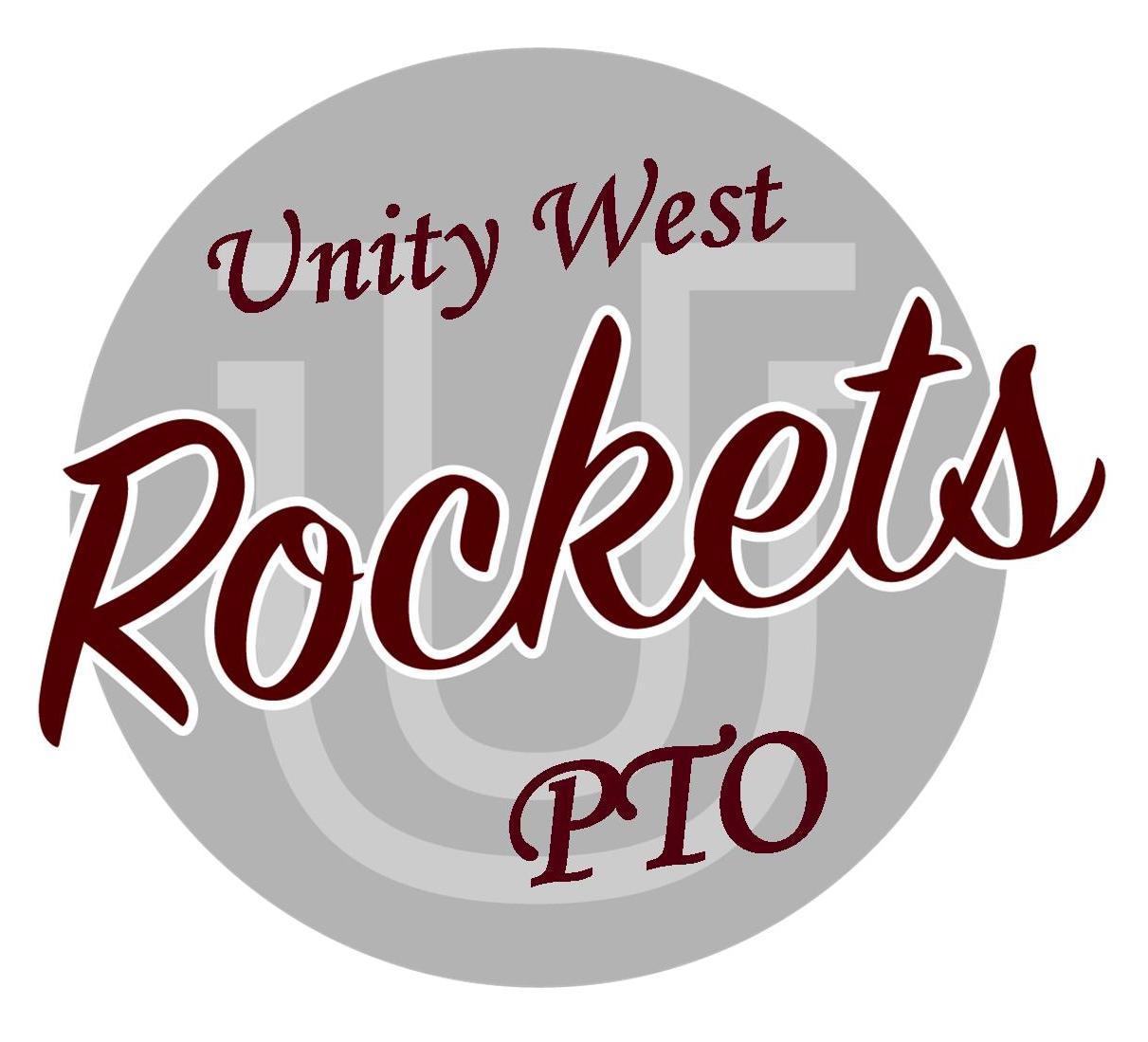 Meeting MinutesTuesday, April 12, 2022(pending approval May 10, 2022)Meeting called to order 6:35 PMIn attendance: (In person) Annie White, Heidi Kleiss, Mary Powers, Coartney Siuts, Lanee Reichert, Floyd Fisher, & Jess Robbins; (online) Amy Hottman, Montana Royale, Sarah Eisenmenger, & Stephanie GrussingOfficer Reports/UpdatesPresident - Tessa Prosser - nonePresident Elect - Annie White - Restaurant Fundraiser  - $100 profit from Biaggi’s. It’s super easy and will look into doing it again next year. Secretary - Jess Robbins - approval of March Minutes - motion to approve by Floyd Fisher, seconded by Mary Powers; T-shirts - There have been an unprecedented number of late registrations, so we will have 4 more new students. The committee agreed to go ahead and cover the cost of getting more shirt;  Fun Day updates - Inflatable deposit was paid and the balance is due one week prior; they will need 48 hours for a cancellation; staff members will be specifically assigned to monitor and company rules must be posted. There’s about $112 left to cover the cost of watermelons. Jess asked if PTO should purchase legos the committee agreed to purchase them for the school to use for indoor recess in addition to Fun Day, so it won't be taken out of the Fun Day budget. Jess will look into bulk pricing.Treasurer - Coartney Siuts - approval of March treasurer report - Jess Robbins motioned to approve, seconded by Floyd Fisher. New BusinessCoartney will need a shadow for the treasurer position next yearCommittee Chair ReportGlo-Bingo - Stephanie Grussing & Amy Hottman - It went well! Estimated profit was about $13,000. The committee did well with their budget, only being over slightly for the insurance and alcohol license, but saved a lot with alcohol donations and the Biermans donating their services. They will be sending out thank yous to sponsors. Eventbright sent a survey to those who bought tickets in advance. Overall, feedback has been positive. Already looking at March 25 for next year. Silent Auction - Mary Powers - This also went well, particularly with the help of great volunteers! Profit was $4530. Most items were picked up that night, one was picked up from school and Mary delivered a few, so everything was local. (*Mary is a superhero for dealing with a flat tire with a van full of items, and still making it a great event!)Teacher Appreciation - Sarah Eisenmenger - Currently putting together a schedule for the 5 days of appreciation week in May. She will take care of all the supplies, but will need at least one volunteer to help with the coffee bar. A couple of other fun things planned are cookies, and goodies from Bath and Body Works. Sarah and Mrs Reichert will coordinate to spread appreciation across 2 weeks of May. Old BusinessAny interest in the president-elect position for the 22-23 year?Any Other New or Old BusinessSummer AR - Each school will have 20 library hours for AR over the summer. Mrs Henry is working on something with the Tolono library as well. The licenses for AR for the 22-23 school year will be covered by grant money. Admin Reports - Reichert - She asked about the possibility of getting a document camera for Debbie Davidson and the committee agreed that would be fine. Mrs. Reichert would also like to look into getting some assemblies back in school, especially for Spooky STEM Day in October. The show would be split into k-1 and 3-5 and is just under $1000. She will being more information to the May meeting. Some students are finishing up IAR testing, and 5th grade will take the science sessions after Easter break. The year is wrapping up quickly and we will try to do something special for 5th grade. There have been some lunchroom changes and students are adjusting to their new spacing. Annie White asked about the possibility of U of I athletes coming into the school. Mrs Recihert said at this point, when opportunities arise, she’ll take it to Larson for approval. Fisher - Mrs Felsman is looking into the possibility of the Drive Through zoo in Arthur for some of her Life Skills students. Motion to adjourn @7:25 made by Floyd Fisher, seconded by Jess RobbinsNext Meeting: May 10, 2022 @ 6:30PM   